ГЛАВА РЕСПУБЛИКИ КОМИУКАЗот 28 мая 2019 г. N 51О КООРДИНАЦИОННОМ СОВЕТЕ ПРИ ГЛАВЕ РЕСПУБЛИКИ КОМИПО ПОДДЕРЖКЕ ДОБРОВОЛЬЧЕСТВА (ВОЛОНТЕРСТВА) И СОЦИАЛЬНООРИЕНТИРОВАННЫХ НЕКОММЕРЧЕСКИХ ОРГАНИЗАЦИЙПостановляю:1. Образовать Координационный совет при Главе Республики Коми по поддержке добровольчества (волонтерства) и социально ориентированных некоммерческих организаций и утвердить его состав согласно приложению N 1.2. Утвердить Положение о Координационном совете при Главе Республики Коми по поддержке добровольчества (волонтерства) и социально ориентированных некоммерческих организаций согласно приложению N 2.3. Контроль за исполнением настоящего Указа возложить на заместителя Председателя Правительства Республики Коми, осуществляющего в соответствии с распределением обязанностей координацию работы органов исполнительной власти Республики Коми по вопросам реализации в Республике Коми государственной молодежной политики.(п. 3 в ред. Указа Главы РК от 05.02.2021 N 18)4. Настоящий Указ вступает в силу со дня его подписания.Глава Республики КомиС.ГАПЛИКОВУтвержденУказомГлавы Республики Комиот 28 мая 2019 г. N 51(приложение N 1)СОСТАВКООРДИНАЦИОННОГО СОВЕТА ПРИ ГЛАВЕ РЕСПУБЛИКИ КОМИПО ПОДДЕРЖКЕ ДОБРОВОЛЬЧЕСТВА (ВОЛОНТЕРСТВА) И СОЦИАЛЬНООРИЕНТИРОВАННЫХ НЕКОММЕРЧЕСКИХ ОРГАНИЗАЦИЙУтвержденоУказомГлавы Республики Комиот 28 мая 2019 г. N 51(приложение N 2)ПОЛОЖЕНИЕО КООРДИНАЦИОННОМ СОВЕТЕ ПРИ ГЛАВЕ РЕСПУБЛИКИ КОМИПО ПОДДЕРЖКЕ ДОБРОВОЛЬЧЕСТВА (ВОЛОНТЕРСТВА) И СОЦИАЛЬНООРИЕНТИРОВАННЫХ НЕКОММЕРЧЕСКИХ ОРГАНИЗАЦИЙ1. Координационный совет при Главе Республики Коми по поддержке добровольчества (волонтерства) и социально ориентированных некоммерческих организаций (далее - Координационный совет) является координационным органом при Главе Республики Коми, образованным в целях развития добровольчества (волонтерства) и поддержки социально ориентированных некоммерческих организаций, расширения возможностей для самореализации граждан, повышения роли добровольчества (волонтерства) в общественном развитии, формирования и распространения инновационных практик социальной деятельности.2. В своей деятельности Координационный совет руководствуется Конституцией Российской Федерации, федеральными законами и иными нормативными правовыми актами Российской Федерации, Конституцией Республики Коми, законами Республики Коми и иными нормативными правовыми актами Республики Коми, а также настоящим Положением.3. Координационный совет осуществляет реализацию возложенных на него задач во взаимодействии с территориальными структурами федеральных органов власти, органами государственной власти Республики Коми, органами местного самоуправления в Республике Коми, общественными объединениями и иными организациями.4. Координационный совет формируется в составе председателя Координационного совета, заместителя председателя Координационного совета, секретаря Координационного совета, членов Координационного совета.5. Основными задачами Координационного совета являются:1) определение общей стратегии в области формирования и реализации государственной политики в области развития добровольчества (волонтерства) и поддержки социально ориентированных некоммерческих организаций в Республике Коми;2) разработка рекомендаций и предложений по развитию механизмов поддержки добровольчества (волонтерства) и социально ориентированных некоммерческих организаций, в том числе по совершенствованию законодательства в области развития добровольчества и поддержки социально ориентированных некоммерческих организаций;3) обсуждение предложений по реализации программ и мероприятий в сфере добровольческой деятельности;4) содействие повышению эффективности взаимодействия добровольческих (волонтерских) организаций с учреждениями, привлекающими добровольцев (волонтеров) для оказания добровольческих (волонтерских) услуг;5) создание благоприятных условий для развития негосударственного сектора услуг в социальной сфере на территории Республики Коми.6. Координационный совет для выполнения возложенных на него задач имеет право:1) запрашивать и получать в установленном порядке от территориальных структур федеральных органов власти, органов государственной власти Республики Коми, органов местного самоуправления в Республике Коми, общественных объединений и иных организаций материалы и информацию, необходимые для выполнения задач, возложенных на Координационный совет;2) приглашать и заслушивать на своих заседаниях должностных лиц органов исполнительной власти Республики Коми, должностных лиц органов местного самоуправления в Республике Коми и представителей организаций;3) направлять руководителям органов государственной власти Республики Коми, органам местного самоуправления в Республике Коми, руководителям иных организаций выработанные Координационным советом рекомендации и предложения по развитию механизмов поддержки добровольчества (волонтерства) и социально ориентированных некоммерческих организаций;4) создавать экспертные и рабочие группы по вопросам, относящимся к компетенции Координационного совета.7. Заседания Координационного совета являются основной формой его деятельности. Заседания Координационного совета проводятся в очной форме по мере необходимости, но не реже двух раз в год. Заседание Координационного совета считается правомочным, если на нем присутствует не менее половины его членов.Координационный совет осуществляет свою деятельность на основе ежегодного плана работы. План работы формируется коллегиально путем внесения предложений членами Координационного совета и утверждается председателем Координационного совета ежегодно не позднее 25 декабря.8. Руководство деятельностью Координационного совета осуществляет председатель Координационного совета, а в случае его отсутствия - заместитель председателя Координационного совета.Председатель Координационного совета:1) организует реализацию основных задач Координационного совета;2) утверждает план работы Координационного совета;3) определяет место и время проведения заседаний Координационного совета;4) утверждает повестки заседаний Координационного совета;5) ведет заседания Координационного совета;6) подписывает протоколы заседаний Координационного совета, выписки из них и иные документы Координационного совета;7) дает обязательные для исполнения поручения заместителю председателя Координационного совета и секретарю Координационного совета.9. Заместитель председателя Координационного совета:1) участвует в подготовке вопросов, выносимых на заседания Координационного совета;2) выполняет обязанности председателя Координационного совета в его отсутствие.10. Секретарь Координационного совета:1) обеспечивает подготовку планов работы Координационного совета, составляет повестки заседаний Координационного совета, организует подготовку материалов к заседаниям Координационного совета и проектов решений Координационного совета;2) информирует членов Координационного совета о месте, времени проведения и повестке очередного заседания Координационного совета, обеспечивает их необходимыми справочно-информационными материалами;3) оформляет протоколы заседаний Координационного совета;4) организует хранение и обработку документов Координационного совета;5) уведомляет всех заинтересованных лиц о решениях Координационного совета посредством направления копии протокола заседания Координационного совета в порядке и сроки, установленные пунктом 15 настоящего Положения;6) осуществляет контроль за выполнением решений Координационного совета.11. Члены Координационного совета:1) вносят предложения в план работы и повестку заседания Координационного совета;2) участвуют в обсуждении вопросов, вынесенных на заседание Координационного совета;3) вносят предложения по созыву внеочередных заседаний Координационного совета и принимают необходимые меры для выполнения его решений.12. Повестка заседаний Координационного совета утверждается председателем Координационного совета с учетом предложений членов Координационного совета.13. Оповещение членов Координационного совета и приглашенных лиц о месте и времени проведения заседания Координационного совета осуществляет секретарь Координационного совета не позднее чем за два рабочих дня до даты проведения заседания Координационного совета.14. Решения Координационного совета принимаются простым большинством голосов от числа участвующих в заседании членов Координационного совета. При равенстве голосов право решающего голоса принадлежит председателю Координационного совета, а в его отсутствие - председательствующему заместителю председателя Координационного совета.Решения и предложения Координационного совета носят рекомендательный характер.15. Решения Координационного совета оформляются протоколом заседания Координационного совета, который подписывается председателем Координационного совета или заместителем председателя Координационного совета, председательствующим на заседании Координационного совета, в течение двух рабочих дней со дня его оформления.Протокол заседания Координационного совета оформляется секретарем Координационного совета в течение трех рабочих дней со дня проведения заседания Координационного совета.В течение двух рабочих дней со дня подписания протокола заседания Координационного совета его копия направляется членам Координационного совета, а также заинтересованным органам и организациям.16. Организационно-техническое и информационно-аналитическое обеспечение деятельности Координационного совета осуществляет Комитет по молодежной политике Республики Коми.(в ред. Указа Главы РК от 02.12.2022 N 145)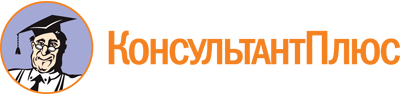 Указ Главы РК от 28.05.2019 N 51
(ред. от 02.12.2022)
"О Координационном совете при Главе Республики Коми по поддержке добровольчества (волонтерства) и социально ориентированных некоммерческих организаций"
(вместе с "Положением о Координационном совете при Главе Республики Коми по поддержке добровольчества (волонтерства) и социально ориентированных некоммерческих организаций")
(с изм. и доп., вступающими в силу с 01.01.2023)Документ предоставлен КонсультантПлюс

www.consultant.ru

Дата сохранения: 17.06.2023
 Список изменяющих документов(в ред. Указов Главы РК от 30.12.2019 N 125, от 05.02.2021 N 18,от 20.04.2021 N 52, от 19.10.2021 N 120, от 01.12.2021 N 139,от 14.06.2022 N 62, от 07.09.2022 N 97, от 02.12.2022 N 145)Список изменяющих документов(в ред. Указов Главы РК от 30.12.2019 N 125, от 05.02.2021 N 18,от 20.04.2021 N 52, от 19.10.2021 N 120, от 01.12.2021 N 139,от 14.06.2022 N 62, от 07.09.2022 N 97, от 02.12.2022 N 145)Уйба В.В.-Глава Республики Коми (председатель Координационного совета)Карачева Л.Ю.-заместитель Председателя Правительства Республики Коми (заместитель председателя Координационного совета)Кузюрина Е.М.-начальник отдела молодежных инициатив Министерства образования, науки и молодежной политики Республики Коми (секретарь Координационного совета)Алексеев Д.М.-начальник штаба Регионального отделения Всероссийского детско-юношеского военно-патриотического общественного движения "ЮНАРМИЯ" Республики Коми, член Общественной палаты Республики Коми (по согласованию)Балмастова М.А.-исполняющий обязанности министра культуры, туризма и архивного дела Республики КомиБелоглазова Д.Н.-руководитель Регионального отделения Всероссийского общественного движения "Волонтеры Победы" в Республике Коми (по согласованию)Бушков С.Л.-заместитель министра национальной политики Республики КомиВытегорова Н.В.-первый заместитель министра труда, занятости и социальной защиты Республики КомиГанов М.А.-заместитель министра образования, науки и молодежной политики Республики КомиДорофеева Н.Б.-председатель Комитета Государственного Совета Республики Коми по социальной политике (по согласованию)Залевская О.С.-заместитель директора по молодежной политике государственного автономного учреждения дополнительного образования Республики Коми "Республиканский центр детей и молодежи" (по согласованию)Карина Н.В.-исполняющий обязанности министра физической культуры и спорта Республики КомиКиселев С.И.-помощник начальника Главного управления Министерства Российской Федерации по делам гражданской обороны, чрезвычайным ситуациям и ликвидации последствий стихийных бедствий по Республике Коми (по согласованию)Киселевич Е.А.-министр природных ресурсов и охраны окружающей среды Республики КомиМарковченков Н.А.-заместитель министра здравоохранения Республики КомиМедведева О.Г.-председатель Регионального отделения Общероссийской общественно-государственной детско-юношеской организации "Российское движение школьников" в Республике Коми (по согласованию)Нерадовская Г.В.-руководитель Регионального центра "серебряного" волонтерства "Молоды душой" (по согласованию)Пинежанинова Ю.Г.-директор автономной некоммерческой организации "Центр поиска пропавших людей Республики Коми" (по согласованию)Помаскина Е.Ю.-координатор Коми регионального отделения Всероссийского общественного движения "Волонтеры-медики" (по согласованию)Попов Н.Л.-председатель совета Коми республиканского отделения Общероссийской общественной организации "Всероссийское добровольное пожарное общество" (по согласованию)Просужих А.А.-заместитель Председателя Правительства Республики КомиПросужих А.В.-директор государственного автономного учреждения дополнительного образования Республики Коми "Республиканский центр детей и молодежи" (по согласованию)Савельева Н.Г.-заведующий отделом государственной поддержки социально ориентированных некоммерческих организаций государственного учреждения Республики Коми "Центр поддержки развития экономики Республики Коми" (по согласованию)Селихова А.А.-руководитель регионального ресурсного центра поддержки добровольчества Республики Коми (по согласованию)Соколова Ю.А.-начальник отдела организации работы со СМИ и издательской деятельности Министерства цифрового развития, связи и массовых коммуникаций Республики КомиЧапак М.С.-специалист Центра волонтерства и добровольчества федерального государственного бюджетного образовательного учреждения высшего образования "Сыктывкарский государственный университет имени Питирима Сорокина" (по согласованию)Чемезов А.С.-начальник управления по учебно-воспитательной работе и социальным вопросам федерального государственного бюджетного образовательного учреждения высшего образования "Ухтинский государственный технический университет" (по согласованию)Якимова Н.В.-исполняющий обязанности министра образования, науки и молодежной политики Республики Коми.Список изменяющих документов(в ред. Указа Главы РК от 02.12.2022 N 145)